ПОДАТОК НА ПРИБУТОК ПІДПРИЄМСТВПодаток на прибуток підприємств як форма корпоративного  прибуткового оподаткування.Платники, ставки та пільги з податку на прибуток підприємств.Порядок визначення доходів та витрат підприємства.Основні засоби на підприємстві.5.	Об'єкт оподаткування та порядок сплати податку до
бюджету.1. Податок  на  прибуток  підприємств  як  форма корпоративного прибуткового оподаткуванняВажливе місце в системі оподаткування доходів юридичних осіб, майже в усіх країнах світу, займає прибутковий податок підприємств і організацій.Прибутковий податок - це продукт цілої епохи економічного і політичного розвитку суспільства; фіскальний інститут, який притаманний високій культурі державності з ефективним механізмом функціонування, який вимагає від платників усвідомлення того, що цей податок є платою з боку виробництва за сприятливі умови господарювання.Історично оподаткування доходів юридичних осіб розвивалося від їх оподаткування за зовнішніми ознаками (вид промислу, чисельність працівників, оборот підприємства, середня прибутковість окремих галузей), на підставі яких робився висновок про приблизну дохідністьтого чи іншого об'єкту оподаткування, до оподаткування за індивідуальним чистим доходом платника, тобто від реального промислового до прибуткового податку. Такий перехід відбувся наприкінці XIX - початку XX ст. Зокрема, в Німеччині після реформи 1891 року промисловий податок поєднував в собі риси як реального, так і прибуткового. В Англії промисловий податок був витіснений прибутковим, яким обкладалися як фізичні, так і юридичні особи. В деяких країнах прибутковий податок існував поряд із промисловим. Так, у Австрії, Росії підприємства, що зобов'язані були подавати публічну звітність (акціонерні, ощадні, кредитні товариства тощо), сплачували прибутковий податок, а підприємства, не зобов'язані до такої звітності, - промисловий податок. І лише у XX ст. із загального для юридичних і фізичних осіб прибуткового податку виокремлюється особливий податок на прибуток корпорацій, який набув остаточних форм лише під час і після Другої світової війни.Запровадження податку на прибуток корпорацій спричинило трансформацію стимулів підприємницької діяльності: її найважливішим орієнтиром стає не лише норма прибутку, а й конкретні характеристики податку на прибуток.Економічна сутність податку на прибуток підприємств, що діє в Україні, дуже наближена до теоретичних засад податку на прибуток корпорацій, який застосовують у тій чи іншій формі усі розвинуті країни світу. Відмінною рисою вітчизняного податку на прибуток підприємств у порівнянні з податком на прибуток корпорацій розвинутих країн, є його велике фіскальне значення для держави, адже податкові надходження з податку на прибуток підприємств забезпечують близько 20% загальних доходів Зведеного бюджету України. В більшості розвинутих країнах світу прибуткове оподаткування корпорацій характеризується фіскальною нейтральністю. Так, в країнах Євросоюзу частка особистого прибуткового податку в загальних податкових надходженнях значно перевищує частку корпоративного прибуткового податку.Сучасна податкова система України перебуває лише на початку трансформацій прибуткового оподаткування суб'єктів підприємницької діяльності. Першим етапом на шляху адаптаціївітчизняної податкової системи до європейських умов стало прийняття Податкового кодексу України від 02.12.2010 року № 2755-VI.Механізм справляння податку на прибуток підприємств регламентується Розділом III Податкового кодексу України. Зокрема, його положеннями визначені: об'єкт оподаткування, чіткий перелік платників та ставки податку на прибуток підприємств. Так, одним з фундаментальних напрямів реформування фіскальної привабливості цього податку стало поступове зниження його ставки (з 25% у 2011 році до 16% у 2014 році).Історичні трансформації об'єкту та базових ставок податку на прибуток (дохід) підприємств в Україні в динаміці наведені в таблиці 1.Таблиця 1Динаміка об'єкту та базових ставок податку на прибуток (дохід) підприємств в Україні у 1991-2012 рокахОтже, прибуткове оподаткування підприємств та організацій завжди було в центрі уваги вітчизняних законодавців, які неодноразово переглядали та вдосконалювали його.2. Платники, ставки та пільги з податку  на  прибуток підприємствВідповідно до норм Податкового кодексу України усі платники податку на прибуток поділяються на дві основні групи:юридичні особи - резиденти;юридичні особи - нерезиденти (ст. 133 ПКУ).Платниками податку на прибуток підприємств з числа резидентів є:Суб'єкти господарювання - юридичні особи, які провадять господарську діяльність як на території України, так і за її межами.Управління залізниці, яке отримує прибуток від основної діяльності залізничного транспорту. Перелік робіт та послуг, що належать до основної діяльності залізничного транспорту, визначається Кабінетом Міністрів України.Підприємства залізничного транспорту та їх структурні підрозділи, які отримують прибуток від неосновної діяльності залізничного транспорту.Неприбуткові установи та організації у разі отримання прибутку від неосновної діяльності або доходів, що підлягають оподаткуванню.5.	Відокремлені підрозділи платників податку.Також віднесені до платників податку на прибуток Національний банк України та установи кримінально-виконавчої системи та їх підприємства, які використовують працю спецконтингенту та спрямовують доходи, отримані від діяльності, визначеної спеціально уповноваженим центральним органом виконавчої влади з питань виконання покарань України, на фінансування господарської діяльності таких установ та підприємств.Платниками податку з числа нерезидентів є:Юридичні особи, що створені в будь-якій організаційно-правовій формі та отримують доходи з джерелом походження з України, за винятком установ та організацій, що мають дипломатичні привілеї або імунітет згідно з міжнародними договорами України.Постійні представництва нерезидентів, які отримують доходи із джерелом походження з України або виконують агентські (представницькі) та інші функції стосовно таких нерезидентів чи їхзасновників.Податковим кодексом України встановлені такі ставки податку на прибуток підприємств (табл. 2):Таблиця 2Ставки податку на прибуток підприємствПродовж, табл. 2Далі розглянемо категорії платників, результати господарської діяльності яких законодавчо звільнені від оподатковування податком на прибуток підприємств.1. Організації інвалідів.Звільняється від оподаткування прибуток підприємств та організацій, які засновані громадськими організаціями інвалідів і є їх повною власністю, отриманий від продажу товарів, виконання робіт і надання послуг. Виключення - операції з постачання підакцизних товарів у межах договорів комісії, доручення, поруки тощо (п. 154.1 ІЖУ).Скористатися зазначеною пільгою мають право лише підприємства та організації інвалідів, які виконують одночасно такі вимоги:кількість працюючих інвалідів на основному місці роботи повинна бути не меншою за 50% від середньооблікової кількості штатних працівників;фонд оплати праці працівників-інвалідів протягом звітного періоду має бути не меншим за 25% від суми загальних витрат на оплату праці організації інвалідів;обов'язковим є отримання дозволу на право користування пільгою, який видається Комісією з питань діяльності підприємств та організацій громадських організацій інвалідів;реєстрація у податковому органі платником податку на прибуток.2.	Продавці дитячого харчування.Звільняється від оподаткування прибуток підприємств, отриманий від продажу на митній території України продуктів дитячого харчування власного виробництва, за умови що вивільнений з-під оподаткування прибуток має бути спрямовано на збільшення обсягів виробництва та зменшення роздрібних цін таких продуктів (п. 154.2 ПКУ).3.	Ставка 0% податку на прибуток підприємств на 5 років для
обмеженого кола платників («податкові канікули»).На період з 1 квітня 2011 року до 1 січня 2016 року застосовується ставка податку на прибуток підприємств 0% для платників податку, у яких розмір доходів кожного звітного податкового періоду з наростаючим підсумком з початку року не перевищує 3 млн. грн. та нарахованої за кожний місяць звітного періоду заробітної плати працівників, які перебувають з платником податку у трудових відносинах, є не меншим, ніж 2 мінімальні заробітні плати, та які відповідають одному із таких критеріїв (п. 154.6 ПКУ):утворені в установленому законом порядку після 1 квітня 2011 року;діючі, у яких протягом 3-х послідовних попередніх років (або протягом усіх попередніх періодів, якщо з моменту їх утворення пройшло менше 3 років), щорічний обсяг доходів задекларовано всумі, що не перевищує 3 млн. грн. та у яких середньооблікова кількість штатних працівників протягом цього періоду не перевищувала 20 осіб.Застосування нульової ставки з податку на прибуток підприємств, відповідно до п. 154.6 Податкового кодексу України, не поширюється на суб'єктів підприємницької діяльності, які:а)	утворені з 1 січня 2011 року шляхом реорганізації (злиття,
приєднання, поділу, виділення, перетворення), приватизації та
корпоратизації;б)	здійснюють:діяльність у сфері розваг;виробництво, оптовий продаж, експорт та імпорт підакцизних товарів;виробництво, оптовий та роздрібний продаж пально-мастильних матеріалів;видобування, серійне виробництво та виготовлення дорогоцінних металів і дорогоцінного каміння;фінансову діяльність;діяльність з обміну валют;видобування та реалізацію корисних копалин загальнодержавного значення;операції з нерухомим майном, оренду (у т. ч. надання в оренду торгових місць на ринках або у торговельних об'єктах);діяльність з надання послуг пошти та зв'язку;діяльність з організації торгів (аукціонів) виробами мистецтва, предметами колекціонування або антикваріату;діяльність з надання послуг у сфері телебачення і радіомовлення;охоронну діяльність;зовнішньоекономічну діяльність (крім діяльності у сфері інформатизації);виробництво продукції на давальницькій сировині;оптову торгівлю і посередництво в оптовій торгівлі;діяльність у сфері виробництва та розподілення електроенергії, газу та води;-	діяльність у сферах права, бухгалтерського обліку, інжинірингу;-	надання послуг підприємцям.Але є випадки, коли зазначені категорії платників податку на прибуток підприємств зобов'язані оподаткувати прибуток, отриманий ними за результатами звітного періоду основною ставкою. Ці та інші особливі вимоги застосування нульової ставки податку на прибуток підприємств наведені в таблиці 3.Таблиця 3Особливі вимоги застосування нульової ставки податку на прибуток підприємствПродовж, табл. 3Податковим кодексом України передбачене й тимчасове звільнення від оподаткування прибутку підприємств певних галузей економіки. Так, тимчасово, строком на 10 років, починаючи з 1 січня 2011 року, звільняється від оподаткування ( п. 17 підрозділу 4 розділу XX ПКУ):-	прибуток суб'єкта підприємницької діяльності, отриманий від надання готельних послуг у готелях категорій «п'ять зірок», «чотири зірки» і «три зірки», у т. ч. новозбудованих чи реконструйованих або в яких проведено капітальний ремонт чи реставрація наявних будівель і споруд;-	прибуток, отриманий від основної діяльності підприємств легкоїпромисловості, крім підприємств, які виробляють продукцію на давальницькій сировині;прибуток підприємств галузі електроенергетики від продажу електричної енергії, виробленої з відновлювальних джерел енергії;прибуток, отриманий від основної діяльності підприємств суднобудівної промисловості;прибуток підприємств літакобудівної промисловості, отриманий від основної діяльності, а також від проведення такими підприємствами науково-дослідних та дослідно-конструкторських робіт, які виконуються для потреб літакобудівної промисловості;прибуток підприємств машинобудування для агропромислового комплексу.Тимчасово, до 1 січня 2015 року, звільняється від оподаткування прибуток видавництв, видавничих організацій, підприємств поліграфії, отриманий ними від діяльності з виготовлення на території України книжкової продукції (крім продукції еротичного характеру) (п. 18 підрозділу 4 розділу XX ПКУ).П. 19 та п. 20 підрозділу 4 розділу XX Податкового кодексу України передбачено також звільнення від оподаткування податком на прибуток підприємств прибутків суб'єктів кінематографії та мультиплікації {до 1 січня 2016 року), а також суб'єктів космічної діяльності, які отримали ліцензію на право її здійснення (до 1 січня 2015 року).3. Порядок визначення доходів та витрат підприємстваПочинаючи з II кварталу 2011 року згідно зі ст. 135 Податкового кодексу України всі доходи та витрати підприємства класифікуються за двома великими групами:1.	Доходи та витрати, пов'язані з реалізацією товарів (робіт, послуг)
як власного виробництва, так і раніше придбаних (операційні).2.	Позареалізаційні доходи і витрати.Відповідно до п. 137.1 Податкового кодексу України дохід відреалізації товарів визнається за датою переходу до покупця права власності на такий товар. Реалізація товарів здійснюється суб'єктами підприємницької діяльності, в основному, в межах договору купівлі-продажу та його особливого різновиду - договору поставки.Доходи, що враховуються при обчисленні об'єкта оподаткування, складаються з:а)	доходу від операційної діяльності;б)	інших (позареалізаційних) доходів.Доходи визначаються на підставі первинних документів, що підтверджують отримання платником податку доходів, обов'язковість ведення і зберігання яких передбачено правилами ведення бухгалтерського обліку (п. 135.2 ПКУ).Склад доходів підприємства від операційної діяльності зображено нарис. 1 (п. 135.4ПКУ).Дохід від операційної діяльності визнається в розмірі договірної (контрактної) вартості, але не менше ніж сума компенсації, отримана в будь-якій формі, в тому числі при зменшенні зобов'язань, та включає:дохід від реалізації товарів, виконаних робіт, наданих послуг, у тому числі винагороди комісіонера;дохід банківських установ.Склад інших (позареалізаційних) доходів визначено п. 135.5 ПКУ, а порядок їх визнання - ст. 137 ПКУ. Розглянемо основні джерела виникнення таких доходів та дату їх відображення в обліку (табл. 5.4).Доходи, що не враховуються для визначення об'єкта оподаткування (п. 136.1 ПКУ):сума попередньої оплати та авансів, отримана в рахунок оплати товарів, виконаних робіт, наданих послуг;суми ПДВ, отримані/нараховані платником ПДВ (за винятком випадків, коли підприємство-продавець не є платником ПДВ);суми коштів або вартість майна, що надходять платникові податку у вигляді прямих інвестицій або реінвестицій (у т. ч. згідно з договорами про спільну діяльність на території України без створення юридичної особи);-	суми коштів або вартість майна, отримані платником податку яккомпенсація (відшкодування) за примусове відчуження державою іншого майна платника податку;надміру сплачені податки та збори, що повертаються або мають бути повернені платникові податку з бюджетів;суми доходів органів виконавчої влади та органів місцевого самоврядування, отримані від надання державних послуг (видача дозволів (ліцензій), сертифікатів, посвідчень, реєстрація), у разі зарахування таких доходів до відповідного бюджету;суми коштів у вигляді внесків, які надходять до платників податку, що здійснюють недержавне пенсійне забезпечення, від вкладників пенсійних фондів; надходять та накопичуються за пенсійними вкладами, рахунками учасників фондів банківського управління; надходять до неприбуткових установ;суми коштів спільного інвестування;суми отриманого платником податку емісійного доходу;номінальна вартість взятих на облік, але неоплачених (непогашених) цінних паперів, які засвідчують відносини позики, а також платіжних документів, емітованих боржником на користь платника податку як забезпечення або підтвердження заборгованості такого боржника перед зазначеним платником податку;дивіденди, отримані платником податку від інших платників податку;кошти або майно, які повертаються власникові корпоративних прав, емітованих юридичною особою, після повної ліквідації такої юридичної особи - емітента або в разі зменшення розміру статутного фонду такої особи, але не вище вартості придбання акцій, часток, паїв;кошти або майно, внесені до статутного капіталу, які не повернуті власнику корпоративних прав, емітованих платником податку, або не повернуті учаснику господарського товариства у зв'язку з недостатністю або відсутністю активів внаслідок погашення зобов'язань при припиненні діяльності такого платника шляхом ліквідації юридичної особи;кошти або майно, які повертаються учасникові договору про спільну діяльність без створення юридичної особи в разі припинення, розірвання або внесення відповідних змін до договору про спільнудіяльність, але не вище вартості вкладу;кошти або майно, що надходять у вигляді міжнародної технічної допомоги;вартість основних засобів, безоплатно отриманих платником податку з метою здійснення їх експлуатації у таких випадках:а)	якщо такі основні засоби отримані за рішенням центральних чи
місцевих органів виконавчої влади;б)	у разі отримання спеціалізованими експлуатуючими
підприємствами об'єктів енергопостачання, газо- і теплозабезпечення,
водопостачання, каналізаційних мереж відповідно до рішень місцевих
органів виконавчої влади;в)	у разі отримання підприємствами комунальної власності об'єктів
соціальної інфраструктури, що перебували на балансі інших
підприємств та утримувалися за їх рахунок;кошти або майно, що надаються у вигляді допомоги громадським організаціям інвалідів;кошти або вартість майна, що надходять комісіонерові (повіреному, агенту та ін.) у межах договорів комісії, доручення, консигнації та ін.;-	основна сума отриманих кредитів, позик та інших доходів;-	вартість об'єктів концесії, отриманих платником податків від концесієдавця та повернутих відповідно до договору концесії.Відповідно до п. 138.1 Податкового кодексу витрати, що враховуються при обчисленні об'єкта оподаткування (рис.2), складаються, зокрема, з:а)	операційних витрат (витрат операційної діяльності);б)	інших витрат.Витрати, що формують собівартість реалізованих товарів, виконаних робіт, наданих послуг, крім нерозподільних постійних загальновиробничих витрат, які включаються до складу собівартості реалізованої продукції в періоді їх виникнення, визнаються витратами того звітного періоду, в якому визнано доходи від реалізації таких товарів, виконаних робіт, наданих послуг (рис. 3) (п. 138.4 ПКУ).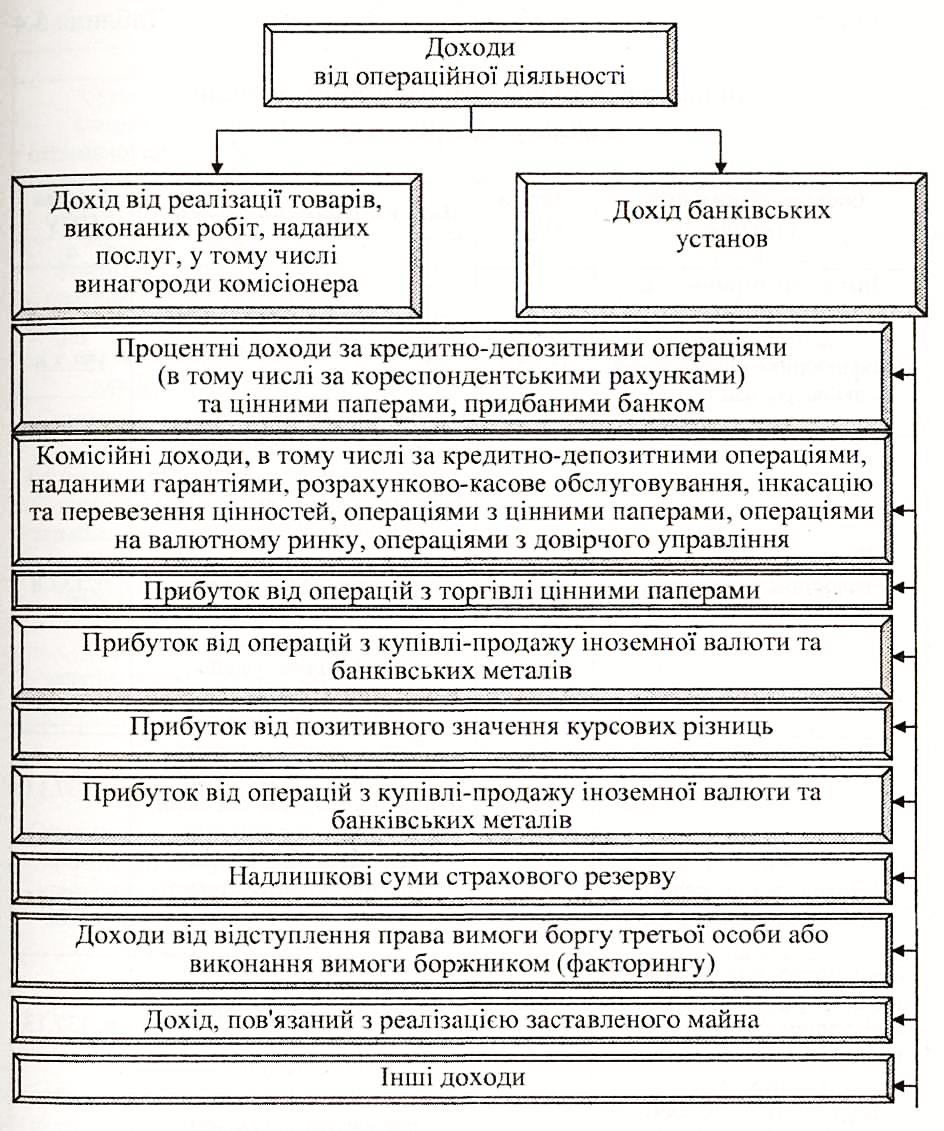 Рис. 1. Склад доходів підприємства від операційної діяльностіРокиОб'єктБазова ставка податку,(період)оподаткування%1991 р.Прибуток351992 р.Дохід1801.01.1993 р.-31.03.1993 р.ПрибутокЗО01.04.1993р.- 31.12.1993р.Дохід181994 р.Дохід2201.01.1995 р-30.06.1997 р.Прибуток3001.07.1997 р.-31.12.2003 р.Прибутокзо01.01.2004 р.-01.04.2011 р.Прибуток2501.04.2011 р.-ЗІ.12.2011р.Прибуток2301.01.2012р. - 31.12.2012р.Прибуток2101.01.2013 р.-31.12.2013 р.Прибуток193 01.01.2014 р.Прибуток16Період діїОб'єкт оподаткуванняСтавкаСтаття ПКУ1234Основна ставкаОсновна ставкаОсновна ставкаОсновна ставка3 1 січня по31 грудня 2012 рокуПрибуток   із   джерелом   походження   3 України та за її межами, який визначається шляхом зменшення суми доходів звітного періоду на собівартість реалізованих товарів (робіт,  послуг)  та  суму  інших  витрат звітного податкового періоду21%а) п. 10 підрозділу4 Розділу XX «Перехідніположення»; б)п. 151.1;в)пп. 134.1.1.з 1 січня по31 грудня 2013 рокуПрибуток   із   джерелом   походження   3 України та за її межами, який визначається шляхом зменшення суми доходів звітного періоду на собівартість реалізованих товарів (робіт,  послуг)  та  суму  інших  витрат звітного податкового періоду19%а) п. 10 підрозділу4 Розділу XX «Перехідніположення»; б)п. 151.1;в)пп. 134.1.1.з 1 січня 2014 рокуПрибуток   із   джерелом   походження   3 України та за її межами, який визначається шляхом зменшення суми доходів звітного періоду на собівартість реалізованих товарів (робіт,  послуг)  та  суму  інших  витрат звітного податкового періоду16%а) п. 10 підрозділу4 Розділу XX «Перехідніположення»; б)п. 151.1;в)пп. 134.1.1.Додаткові ставкиДодаткові ставкиДодаткові ставкиДодаткові ставки3 1 квітня 2011 року по 1 січня 2016 рокуПрибуток   із   джерелом   походження   3 України та за її межами, визначений за загальним правилом для обмеженого кола платників («податкові канікули»)0%а)п. 154.6 б) пл. 134.1.1з 1 квітня 2011 рокуСуми, що перераховуються страховиками у межах     договорів     страхування     або перестрахування ризиків,  у тому  числі страхування життя на користь нерезидентів, а саме:-у межах договорів із обов'язкових видів страхування за страховими виплатами, що здійснюються на користь фізичних осіб-нерезидентів,   а   також   за   договорами страхування «Зелена карта»; -під час укладання договорів страхування або      перестрахування      ризику      із рейтинговими         страховиками         та перестраховиками-нерезидентами    та    з обов'язкового     страхування     цивільної відповідальності      оператора      ядерної установки0%абз.2 та 4 п. 160.612343 1 квітня 2011 рокуПрибуток від страхової діяльності з довгострокового страхування життя та пенсійного страхування у межах недержавного пенсійного забезпечення0%а)п. 151.2; б)п. 156.2.3 1 квітня2011	року
по 31
грудня2012	рокуСума страхових платежів, страхових внесків, страхових премій за договорами страхування, співстрахування та перестрахування ризиків3%п. 8підрозділу 4 Розділу XX «Перехідні положення»3 1 квітня 2011 рокуСуми, що перераховуються страховиками у межах договорів страхування або перестрахування ризиків, у тому числі страхування життя на користь нерезидентів (у межах договорів страхування ризиків за межами України, за якими страхові виплати здійснюються на користь нерезидентів)4%абз.3п. 160.6з 1 квітня 2011 рокуСума фрахту, що сплачується резидентом нерезиденту за договорами фрахту6%п. 160.53 1 квітня 2011 рокуСуми, що перераховуються страховиками в інших випадках у межах договорів страхування або перестрахування ризиків12%абз.5п. 160.6з 1 квітня 2011 рокуОтриманий нерезидентом дохід з джерелом його походження з України від провадження господарської діяльності15%п. 160.2з 1 квітня 2011 рокуСуми виплат резидентом на користь нерезидента за виробництво або розповсюдження реклами про такого резидента20%п. 160.7ВимогиПоясненняНорма ПКУ123Досягнення показників щодо отриманогодоходу, середньообліковоїчисельності або середньої заробітної плати працівників, з яких хоча б один не відповідає необхідним критеріям застосування ставки податку на прибуток 0% («податкові канікули»)Якщо платники податку на прибуток підприємств за нульовою ставкою у будь-якому звітному періоді досягай показників щодо отриманого доходу, середньооблікової чисельності або середньої заробітної плати працівників, з яких хоча б один не відповідає критеріям застосування ставки податку на прибуток 0%, то такі платники податку зобов'язані оподаткувати прибуток, отриманий у такому звітному періоді, за основною ставкою (див. табл. 5.1)п. 154.6Нарахування та виплата дивідендів акціонерамПлатники податку на прибуток за нульовою ставкою, які здійснюють нарахування та виплату дивідендів своїм акціонерам (власникам), повинні нараховувати і вносити до бюджету авансовий внесок з податку на прибуток підприємств та сплачувати податок на прибуток за основною ставкою (див. табл. 5.1) за звітний податковий період, у якому здійснювалися нарахування та виплата дивідендівп. 154.6 пп. 153.3.2123Використання коштів,вивільнених у зв'язку із застосуванням нульової ставкиподатку на прибуток, не за цільовимпризначенням або їх невикористання протягом річного звітного періодуСуми коштів, не перераховані до бюджету при застосуванні ставки податку 0%, спрямовуються на переоснащення матеріально-технічної бази, на повернення кредитів, використаних на зазначені цілі, та сплату процентів за ними або поповнення власних оборотних коштів. Суми коштів, не перераховані до бюджету при застосуванні ставки податку 0 %, визнаються доходами одночасно з визнанням витрат, здійснених за рахунок цих коштів, у розмірі таких витрат.Якщо суми коштів, не перераховані до бюджету при застосуванні ставки податку 0%, використані не за цільовим призначенням або не використані протягом річного звітного періоду, залишок невикористаних коштів або сума коштів, використана не за цільовим призначенням, перераховується платником до бюджету у І кварталі наступного звітного рокуп. 152.11Спрощений бухгалтерський облік доходів і витратПлатники податку на прибуток за ставкою 0% ведуть спрощений бухгалтерський облік доходів і витрат з метою обчислення об'єкта оподаткування за методикою, затвердженою Міністерством фінансів Українип. 44.2Подання декларації з податку на прибуток за спрощеною формоюПлатники податку на прибуток за ставкою 0% подають до органів державної податкової служби декларації з податку на прибуток підприємств за спрощеною формоюп. 49.2